 5 «А» КЛАСС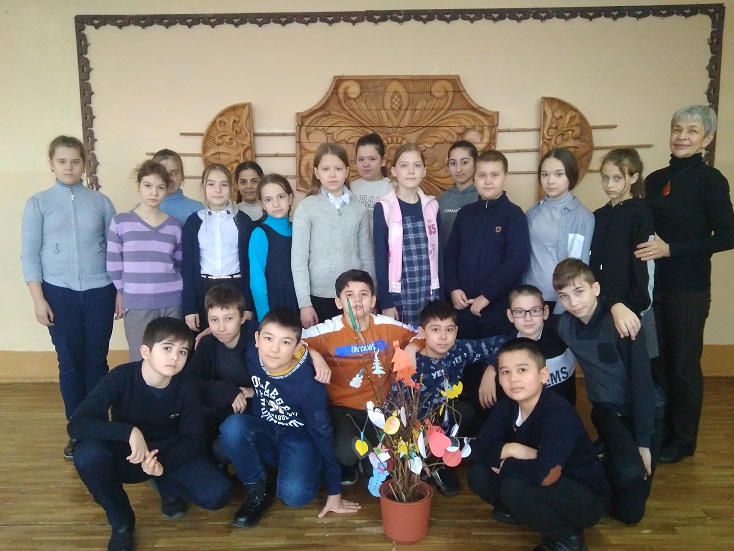 Характеристика класса:Классный руководитель - Ушанова Ольга ИгоревнаПервый учитель – Важнова Марина ГеннадьевнаКоличество учеников в классе: 25 человек, девочек -13, мальчиков 12 (от 10 до 11 лет). 5 «Б» класс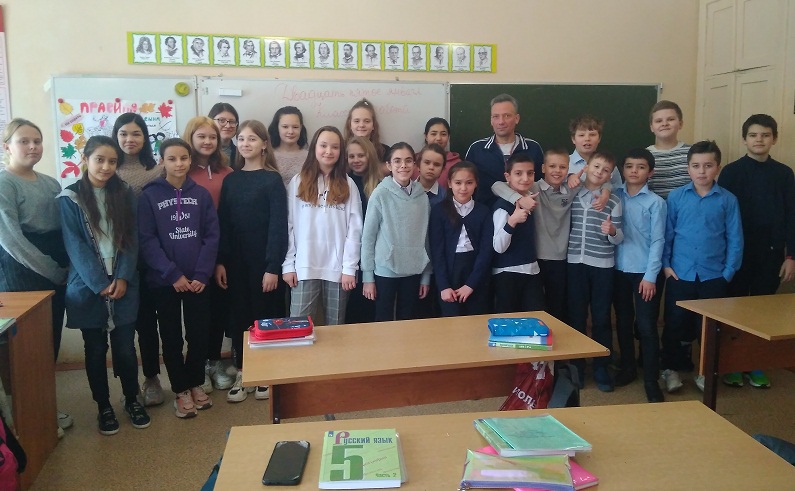 Характеристика класса:Классный руководитель - Миронов Сергей ВалерьевичПервый учитель – Трифутина Галина ВладимировнаКоличество учеников в классе: 22 человек, девочек -13, мальчиков 9 (от 10 до 11 лет). МОЙ 5 «Г» КЛАСС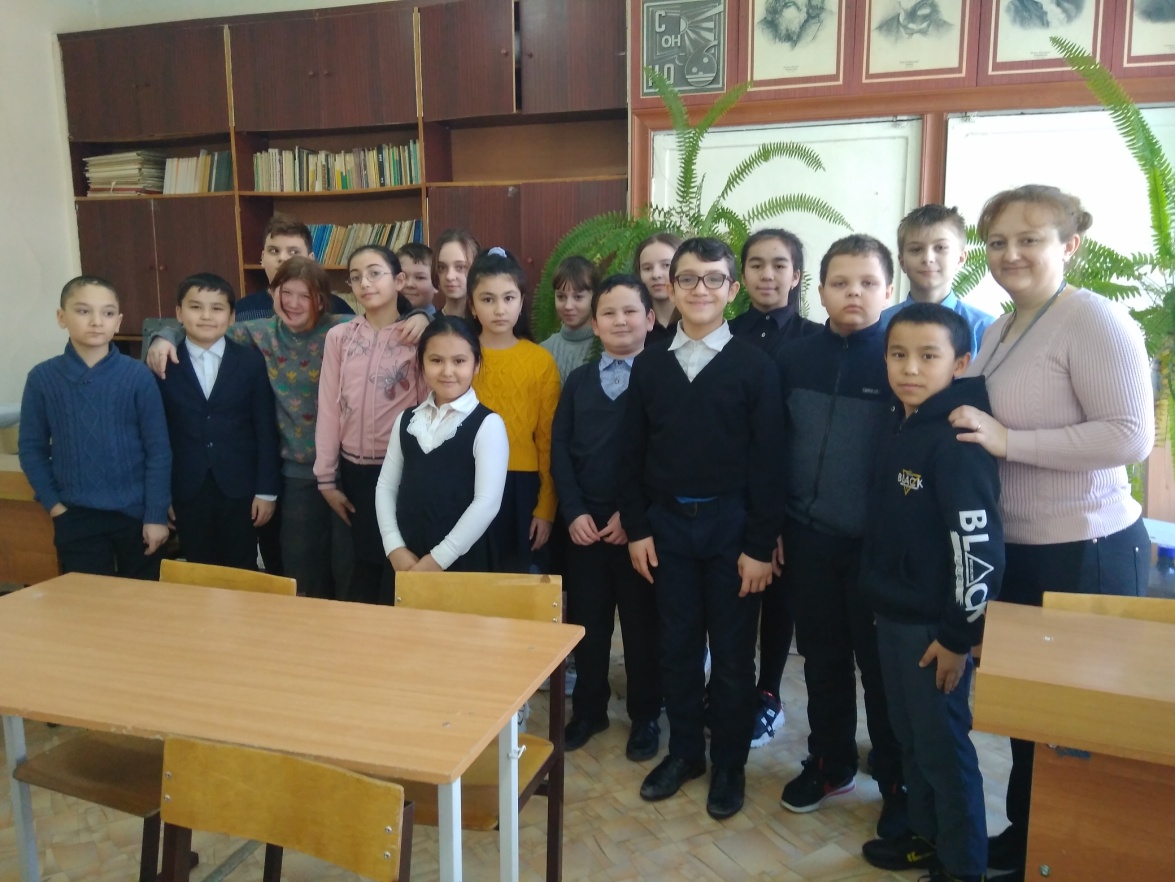  Классный руководитель - Драган Федора ИвановнаПервый учитель  - Магомедова Альбина МурсаловнаВ классе 15 девочек, 14 мальчиков, ученики 2007-2009 года рождения, новеньких в классе нет.Актив класса:Староста - Салиева СабринаЗаместитель – Юдичева СветланаУчебный сектор-Зевакина Диана, Тишабаев СардобекСпортивный сектор – Чориев Мумин, Камолов Михротиддин, Хусанова ФирузаСектор культуры – Ерохин Иван, Варосян Арутюн, Филимонов СтепанХудожественный сектор – Салиева Жасмина, Нубарян Алла, Гусева Анастасия, Руссу Виктория.Дисциплинарный сектор - Рябов Артемий, Шамсидинова ОдинаПатриотический сектор – Литвинцев ВладиславСМИ - Рубанов Максим, Патоска Даниил.Успеваемость класса: на «4» и «5» учатся 2 ученика, на «3» -27.Наши увлечения: музыкальная школа, художественная школа, футбол, плавание, теннис, туризм, английский язык.Активисты: Салиева Сабрина, Мирошниченко Анастасия, Салиева Шахноза, Салиева Жасмина, Юдичева Света, Ерохин Иван, Литвинцев Влад, Филимонов Степан.Ко Дню матери сделали подарки маме своими руками.МОЙ 5 «В» КЛАСС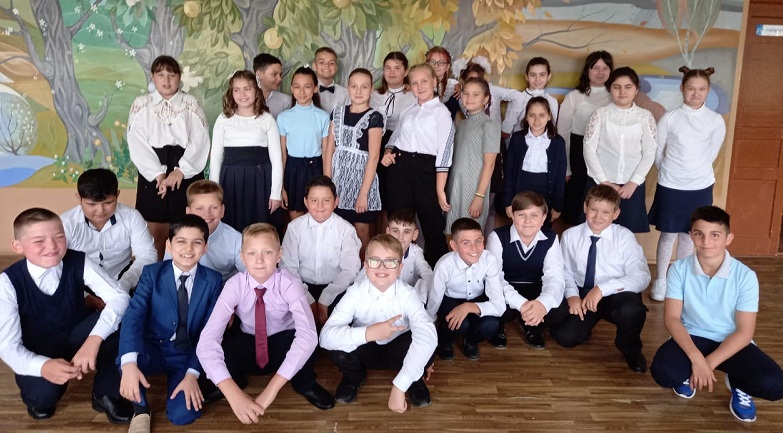 Характеристика класса:Наш классный руководитель - Харитонова Татьяна РудольфовнаНаш первый учитель – Егорова Ольга ВладимировнаКоличество учеников в классе: 29 человек, девочек -13, мальчиков 16 (от 10 до 12 лет). В этом году появились новенькие, им нравится наш класс, они чувствуют себя очень хорошо.Активисты нашего класса: Цугунян Гор, Богоявленская Ярослава, Бабаева Анна, Тимошин Матвей, Зотикова Валерия, Травкин Егор, Мельниченко Герман, Кузнецова Мария.У нас «отличников» нет, «двоечников» нет, хорошистов - 8 человек.Наш класс хорошо дежурит не очень хорошо, мы ленивые.Одноклассники увлекаются спортом, танцами, пением, рисованием./корреспондент 5 «В» класса Богоявленская Ярослава, ноябрь 2020/МОЙ 6 «А» КЛАСС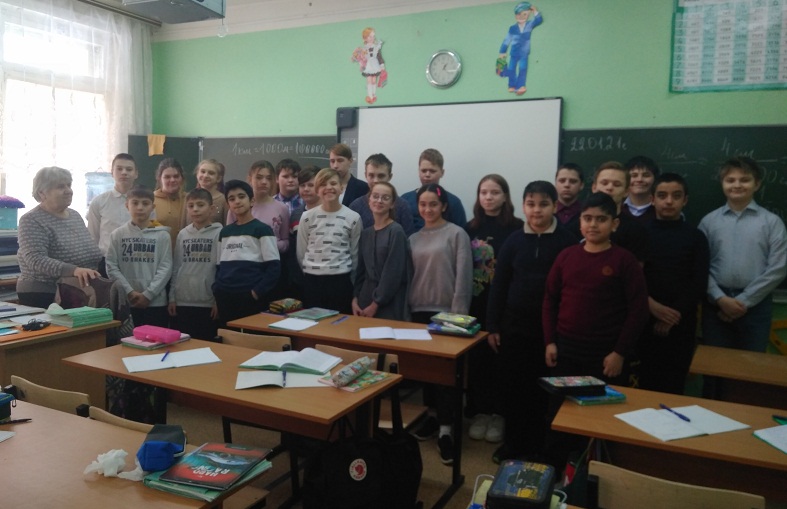 Характеристика класса:Наш классный руководитель - Лубошникова Надежда Генадьевна.Наш первый учитель – Ратникова Ольга Ивановна.Количество учеников в классе: 27 человек, из них восемь девочек и 19 мальчиков, возраст 12-13 лет. Активисты нашего класса:-староста – Машина Маша-спортивный сектор – Урянский Иван и Пафнутьев Артём-сектор культуры – Глинская София и Цветков Ярослав-учебный сектор – Коняшкина Александра и Домбровский Артём-трудовой сектор -Аскаров Илья и Джумаева Мехрона-вожатый- Гулиев Амир-пресс-центр – Лагутина Женя, Симакова Аня, Шаповалова Милана.Отличников нет, хорошистов – 7, двоечников - 1.Мы принимаем участие в конкурсах не очень активно.Мы дежурим по одному ежедневно.Мы увлекаемся футболом, музыкой, дзюдо, фильмами; ходим в театральный кружок и художественную школу, мальчики посещают «Точку Роста» в школе.Ко Дню матери мы готовили подарки своими руками./корреспондент 6 «а» класса Лагутина Женя, ноябрь 2020/МОЙ 6 «Б» КЛАСС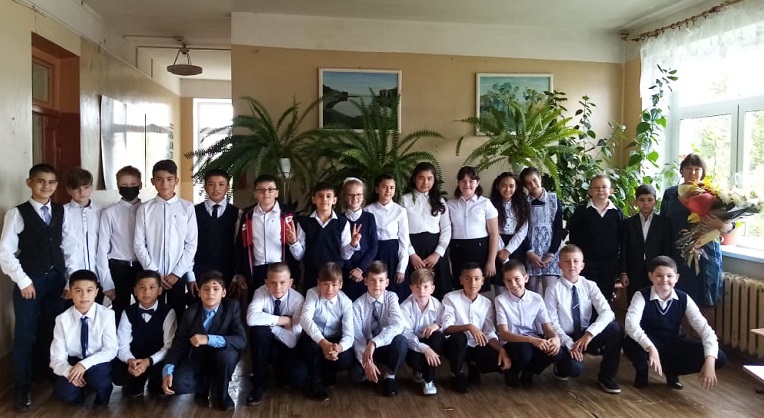 Характеристика класса:Наш классный руководитель - Балюк Наталья ВалерьевнаНаш первый учитель – Белошицкая Лариса ЮрьевнаКоличество учеников в классе: 27 человек, возраст 12-13 лет. Активисты нашего класса: Егоров Роман, Шмелёв Артём, Фатхолахнури Илья, Смирнов Сергей, Гаибов Ардашер, Нуралиева Фируза, Абдуллоева Фарогат, Терентьева Полина.В классе нет «отличников», 6 «хорошистов», 3 «двоечника».Наш класс дежурит не очень хорошо. Мои одноклассники увлекаются играми, фильмами, книгами, аниме.Хочется, чтобы класс не шумел и хорошо слушал учителей, тогда учиться будет легче и интереснее.Ко Дню матери мы готовили подарки своими руками вместе с классным руководителем./корреспондент 6 «Б» класса Нуралиева Фируза, ноябрь 2020/МОЙ 7 «А» КЛАСС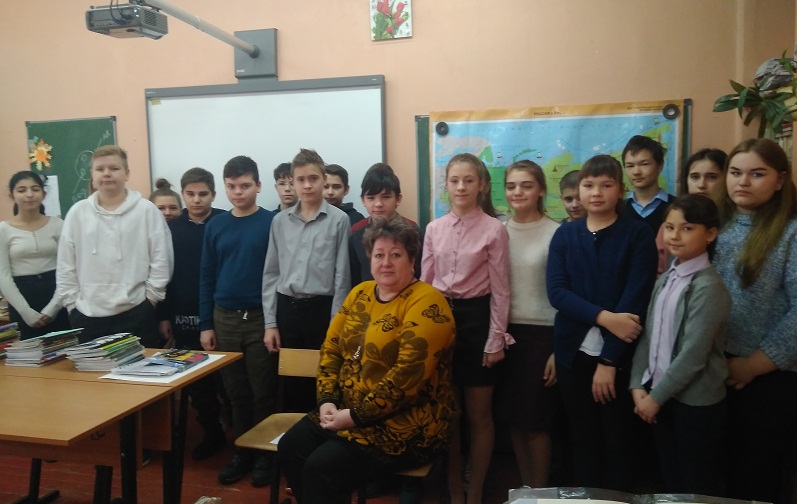 Характеристика класса:Наш классный руководитель - Леонова Татьяна АлександровнаНаш первый учитель – Кирлан Людмила НиколаевнаКоличество учеников в классе: 32 человек, девочек -16, мальчиков 16 (от 12 до 14 лет). Мы изучаем французский и английский языки. У нас 2 хорошиста, 10 двоечников. Класс плохо дежурит.  Влада увлекается музыкой и творчеством, Ксюша любит читать «Гарри Поттера», Ярослав играет в игры на компьютере, Акбар играет в футбол и ходит на плавание, Варя ходит на теннис, Арина ходит на танцы, Юля играет в шахматы.Ко Дню матери Осипчук Даша выпустила поздравительный плакат для школы.Класс может приготовить разные викторины на классные часы, стихи к праздникам.Актив класса:Ковалёв Дмитрий - старостаТищенко Арина - учебный секторШевченко Влад - спортивный секторЦапенкова Эльвина, Осипчук Дарья – трудовой секторЭлер Влада – культурный секторОсипчук Дарья - Пресс-центр Активное участие в жизни школы принимает Элер Влада, она ходит на пение и выступает на конкурсах, Кирилл поднимает гири, участвует в соревнованиях, Амалия и Арина танцуют и выступают на концертах./корреспондент 7 «А» класса Осипчук Дарья, ноябрь 2020/МОЙ 7 «В» КЛАСС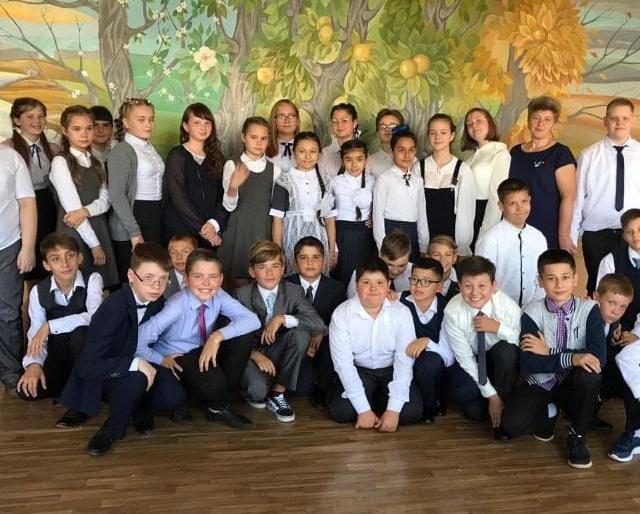 Характеристика класса:Наш классный руководитель - Ерхова Надежда ВладимировнаНаш первый учитель – Макушкина Юлия НиколаевнаКоличество учеников в классе: 32 человек, девочек -14, мальчиков 18 (от 12 до 14 лет). Отличников нет, хорошистов: 1-2, двоечников: 1-2, большая часть класса учится удовлетворительно. В этом году у нас 2 новенькие; по их словам, они чувствуют себя в нашем классе хорошо.Актив класса:Белова ЮляНовиков МаксимКокорева ВасилисаЕлагина ТатьянаАбакелия АнриМы дежурим по 2 человека в течение недели, мальчики убирают не особо хорошо, девочки - нормально.Наши увлечения: спорт (футбол, плавание, баскетбол), музыка (пение, пианино), рисование (декоративно-прикладное творчество), танцы.В жизни класса активно участвуют: Новиков Максим, Белова Юлия, Удальцов Дмитрий, Павлов Степан, Зенкин Никита, Минченко Сергей, Рыжов Дмитрий, Ахмадов Хабиб, Иванова Анастасия, Базулева Валерия./корреспондент 7 «В» класса Базулева Валерия, ноябрь 2020/МОЙ 8 «А» КЛАСС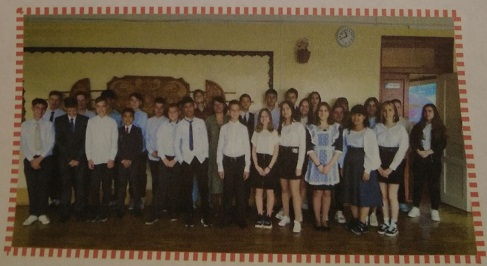 Характеристика класса:Наш классный руководитель - Воробьёва Светлана ИвановнаНаш первый учитель – Комбарова Надежда ВасильевнаКоличество учеников в классе: 31 человек (от 13 до 16 лет). В этом году новеньких в нашем классе нет.Актив класса:Нариманов ДалерРахимова МаргаритаИлюхин ДанилФайзрахманова ПолинаКурбонова ЗаринаНариманова НозаНаш класс хорошо дежурит и не пропускает дежурства.В нашем классе ученики увлекаются: спортом, музыкой, рисованием, писательством.Активное участие в жизни класса принимают:Буянова Лиза, Рита Рахимова, Бидюк Илья - в конкурсе чтецов;Илюхин Данил, Добриогло Никита и Шонгин Михаил - в спортивных мероприятиях./корреспондент 8 «А» класса Титова София, ноябрь 2020/МОЙ 8 «Б» КЛАСС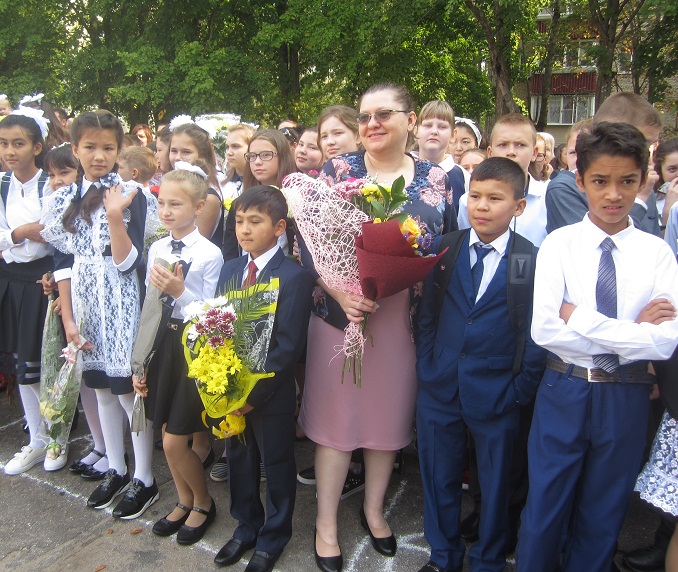 Уже настал восьмой год обучения моего класса в этой школе, и можно что-то сказать о коллективе. Основной состав нашего класса с переходом в среднее звено немного сократился, но это не помешало нам стать единой командой, сохранив при этом "группы по интересам". Хотя количество учащихся в классе постоянно меняется: то 28 человек, то - 25. А в это году - аж 31! Большинство из нас 2006 года рождения, но среди нас есть и "малыши" с 2007г, и "старички"- представители 2005г. Основная масса нашего класса учится неплохо, хотя могли бы и лучше (ведь нет предела совершенству!). Но, к сожалению, есть и те, кто постоянно получает двойки. А вот «отличники» наши теперь, являются только «хорошистами». Наверное, потому что учёба сейчас для нас не главное: спорт, танцы, книги —  вот наше увлечение. Нашей "мамой», то есть первым учителем является знаменитая своим педагогическим опытом Ирина Витальевна Великоречина. В отличие от других классов мы - счастливчики, ведь и классного руководителя у нас зовут тоже Ирина - Герасимова Ирина Анатольевна. И она у нас преподает литературу и русский язык, поэтому экзамены нам -не страшны! / корреспондент 8 «Б» класса Синельщикова Янина/МОЙ 8 «В» КЛАСС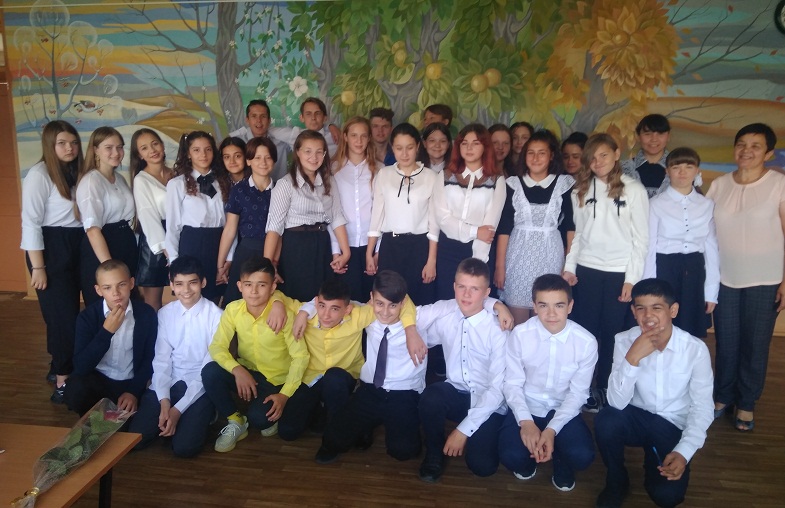 Характеристика класса:Наш классный руководитель - Суржикова Вера АнатольевнаНаш первый учитель – Сикорская Марина СемёновнаКоличество учеников в классе: 31 человек (от 13 до 17 лет), из них: 19 девочек и 12 мальчиков. Отличников у нас нет, хорошистов – 2, двоечников –5. В этом году в нашем классе есть новенькая, она чувствует себя хорошо, нашла новых друзей, конфликтов нет.Актив класса мы выбрали общим голосованием: Рэйлян Кристина - старостаАлехина Виктория - учебный секторСидиков Умиджон - спортивный секторКислый Артём – трудовой секторСлесарева Алина – культурный секторСвиридова Дарья - вожатыеДобриогло Анастасия - Пресс-центр Дежурство: 2 человека дежурят в течение недели по расписанию, составленному классным руководителем. Но мы не очень ответственно относимся к дежурству.В нашем классе ученики увлекаются: плаванием, борьбой, конным спортом, настольным теннисом, фотографией, кино.Актив организует маленькие приятные мероприятия для своего класса 1 раз в месяц: ко Дню матери мы сняли видеопоздравление./корреспондент 8 «В» класса Добриогло Анастасия, ноябрь 2020/МОЙ 7 «Б» КЛАСС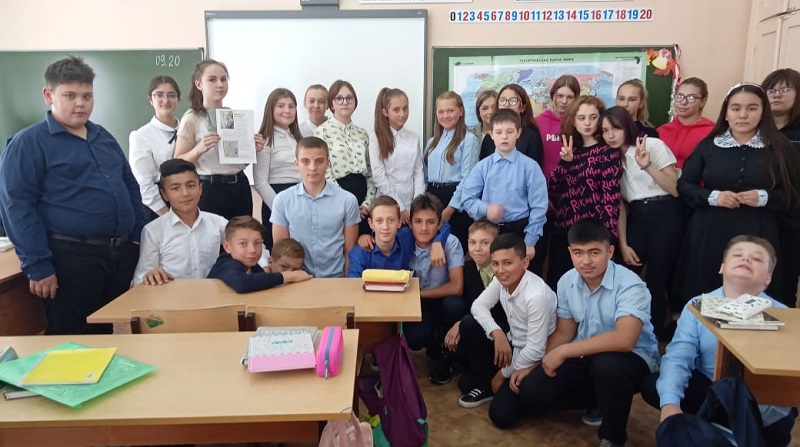 Характеристика класса:Наш классный руководитель  - Осадко Надежда НиколаевнаНаш первый учитель – Ивонина (Тэнасе) Екатерина СергеевнаКоличество учеников в классе: 32 человек (от 13 до 17 лет), из них:  мальчиков-14, девочек – 18. Средняя отметка класса «2» - «3».Новеньких в этом году нет.Каждый ученик дежурит в классе на протяжении недели по одному. Ученики увлекаются танцами, чтением стихов, баскетболом, плаванием, рисованием.Активное участие в жизни класса и школы принимает Магомедова Диана.Класс может помочь классному руководителю с выбором поездки.Ко Дню матери Магомедова Диана готовит рисунок./Багбекова Арина, 7 «Б» класс, ноябрь 2020/МОЙ 9«А» КЛАСС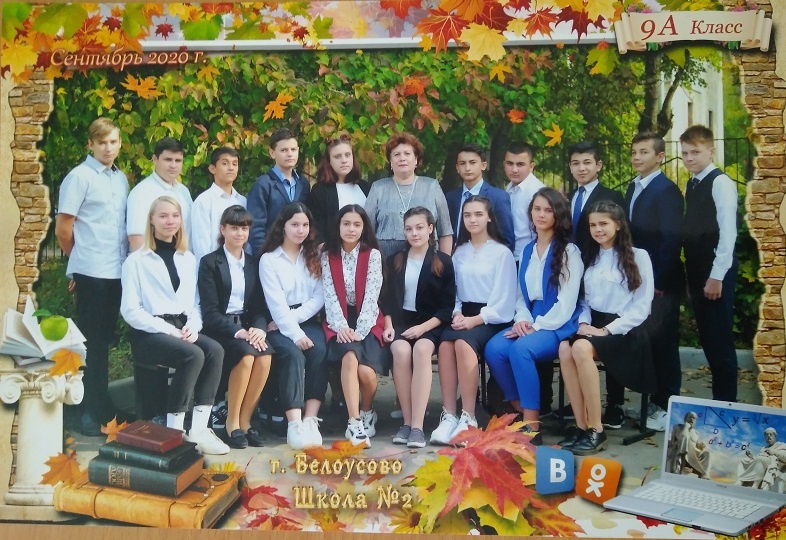 Характеристика класса:Классный руководитель - Давлетшина Вера КонстантиновнаПервый учитель - Важнова Марина ГеннадьевнаКол-во учеников: 25, возраст: 15-16 летАктива класса:Староста - Лубошникова Дарья.Учебный сектор - Гирка Дарина.Спортивный сектор - Бацманова Анна.Трудовой сектор - Остриков Максим, Важнов Александр.Сектор культуры - Аскарова Ольга.Вожатый - Комоликова Арина.Пресс-Центр - Стогова Арина.Класс дежурит по очереди в списке журнала, каждый дежурит неделю. В классе 6 двоечников, 19 троечников. Ученики увлекаются дзюдо, самбо, вокалом, плаванием, легкой атлетикой, танцами, конным спортом, рисованием, боксом, игрой на гитаре. Каждый в классе старается принимать участие, в каких - либо мероприятиях  На данный момент в классе нет новенькихДля того чтобы в классе было интересно ученики могут помочь в создании каких-либо мероприятий, концертов, каждый из учеников примет участие в создании чего-то интересного, каждый может помочь своему классному руководителю в любой момент. На любой праздник, в том числе День матери, мы всегда готовим концерт со стихами, песнями, танцами, на родительском собрании мы дарим свои поделки./ корреспондент 9 «А» класса Стогова Арина/МОЙ 9 «Б» КЛАСС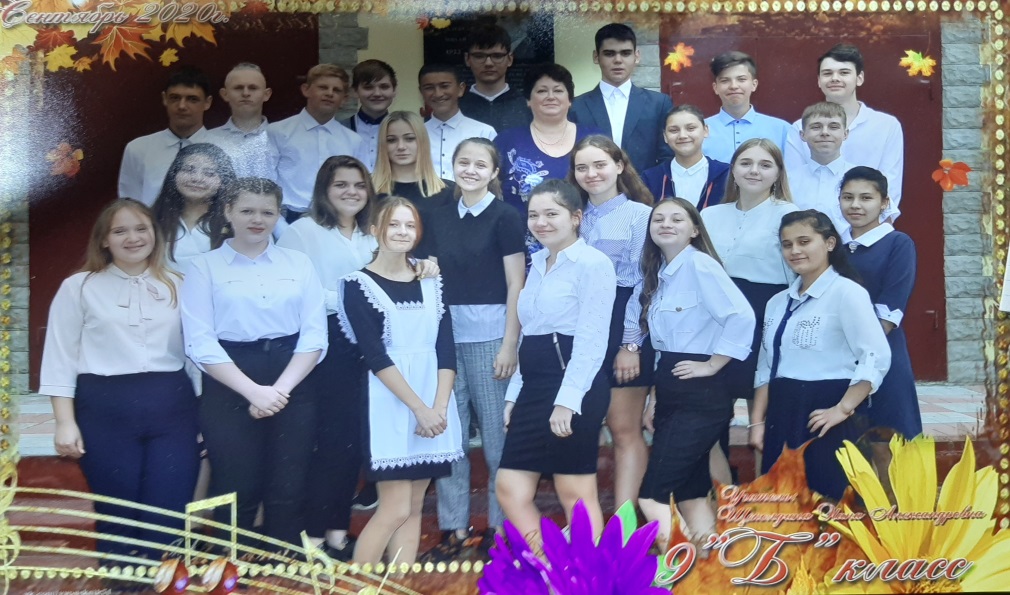 Классный руководитель: Щеколдина Нина Александровна Классный руководитель начальных классов: Трифутина Галина Владимировна Количество учеников в классе 26 человек (15 девочек, 11 мальчиков)Актив класса Староста класса - Кузькина МарияУчебный сектор - Кнапп НадеждаСектор труда и порядка - Формузал АринаСпортивный сектор- Кабачек Максим, Бузрукова СитораПресс-центр - Боева КсенияВ нашем классе 1 «хорошист», 4 «двоечника».В классе мы дежурим парами по неделе.Активное участие в жизни класса принимают почти все ученики.В нашем классе 2 новеньких, чувствуют они себя комфортно. /Боева Ксения, 9 «Б» класс, ноябрь 2020/МОЙ 9 «В» КЛАСС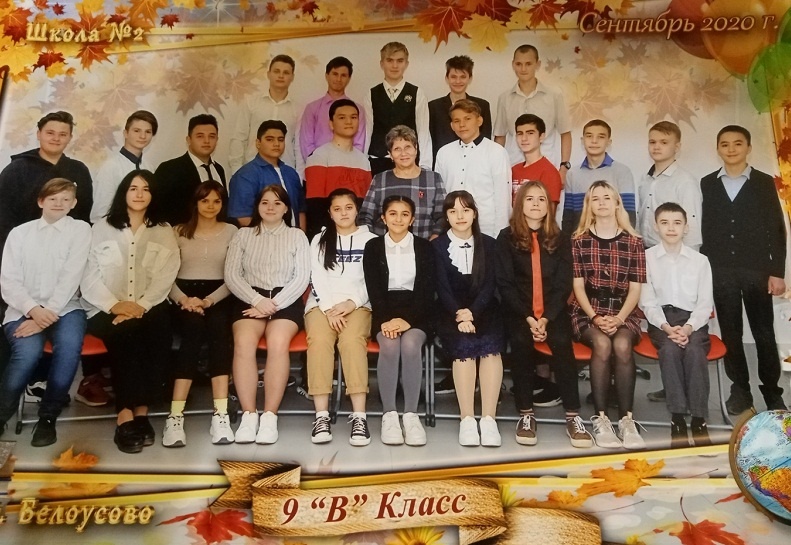 Характеристика класса:Наш классный руководитель - Надежда Михайловна ТимощенкоНаш первый учитель - Егорова Ольга Владимировна Кол-во учеников: 24Возраст: 15-16 летАктив класса: никто этим не занимается, актива класса у нас нет.Как класс учится: большая половина «хорошисты», одна «отличница» и пара человек «двоечников»Дежурство: каждый день дежурит один человекУвлечения учеников: Холматова Ш. занимается теннисом, Горина А. занимается хором и пианино, Шевцов А. занимается хоккеем, остальные ничем не занимаются.Кто принимает активное участие в жизни класса: наш класс скептически относится к этому и большинству, то есть никому это не приносит удовольствия.В классе есть новенькие и к ним хорошо относятся, общаются и дружат Ко Дню матери в нашем классе был приготовлен плакат./Глазова Алина, 9 «В» класс, ноябрь 2020/Наш 10-й классКлассный руководитель -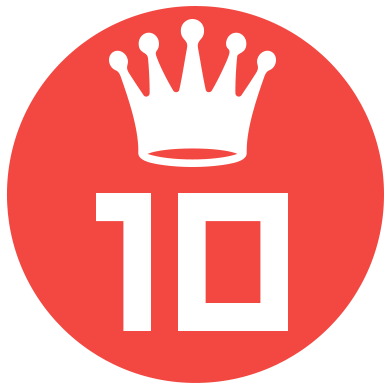 Мазёнкова Марина АлександровнаНаши первые учителя:Белошицкая  Лариса Юрьевна, Ольга Ивановна РатниковаВ нашем классе на сегодняшний день обучается 25 человек. Из них: мальчиков – 15 (по годам рождения 2003-1, 2004-8, 2005-6)девочек – 10 (по годам рождения 2004-6, 2005-4).Актив класса:Староста – Машарский АнтонУчебный сектор – Блинова ВалентинаСпортивный сектор – Рахматуллин АмирТрудовой сектор – Блинова ВалентинаПресс-центр – Сычкина ЮлияСектор культуры – Сафонова МарияВ нашем классе нет абсолютных двоечников или отличников, каждый хорош в чём-то своём.Наш класс дежурит каждый день по двое, кто с кем сидит.Мы увлекаемся тем же, чем и обычные школьники в подростковом возрасте: спорт, музыка, компьютерные игры, чтение книг, садоводство и т.д.Наш класс был сформирован совсем недавно, поэтому в нём много новеньких. Все мы уже познакомились и помогаем друг друга двигаться вперёд.Актив класса помогает классному руководителю следить за дежурством, за пропусками, выполняет работы, типа какую вы сейчас читаете и другие мелочи.                           /Машарский Антон, 10 класс, ноябрь 2020/ МОЙ 11 КЛАСС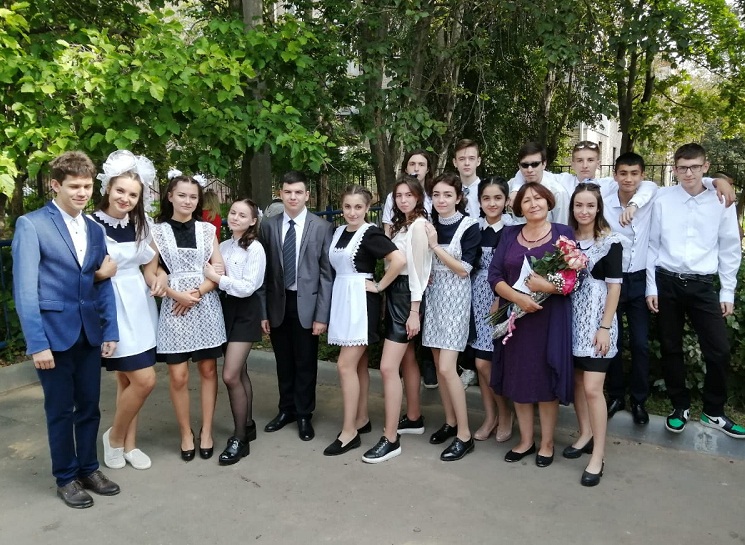 Характеристика класса:Наш классный руководитель - Ашурова Саодат АкрамовнаНаш первый учитель - Макушкина Юлия НиколаевнаХарактеристика класса:Кол-во учеников: 16 учениковВозраст:16 -18летАктив класса: Староста – Кайдакова КристинаУчебный сектор – Гавина КристинаСпортивный сектор – Смирнов АлександрСектор культуры – Терзи АнастасияВожатый – Понкратова ВераПресс-центр – Соколов ТимурКласс ответственно дежурит, внимательно относится к цветам, каждые два года в классе делается ремонт.У нас в классе ребята очень разносторонние, есть спортсмены, музыканты, писатели, геймеры, никто не сидит на месте. Вместе с классным руководителем мы активно участвуем в жизни школы, стараемся и стремимся к победе.В классе 4 «хорошиста», остальные – «троечники», но мы не унываем.В этом году в наш класс пришёл новенький, мы ему помогаем, подсказываем. Я думаю, что ему всё нравится.На День матери мы приглашали родителей, устраивали чаепитие, для мам мы готовили видеоклип, загадки и стихи. Наши мамы очень любят нас!/Суковатая Анастасия, 11 класс, ноябрь 2020/